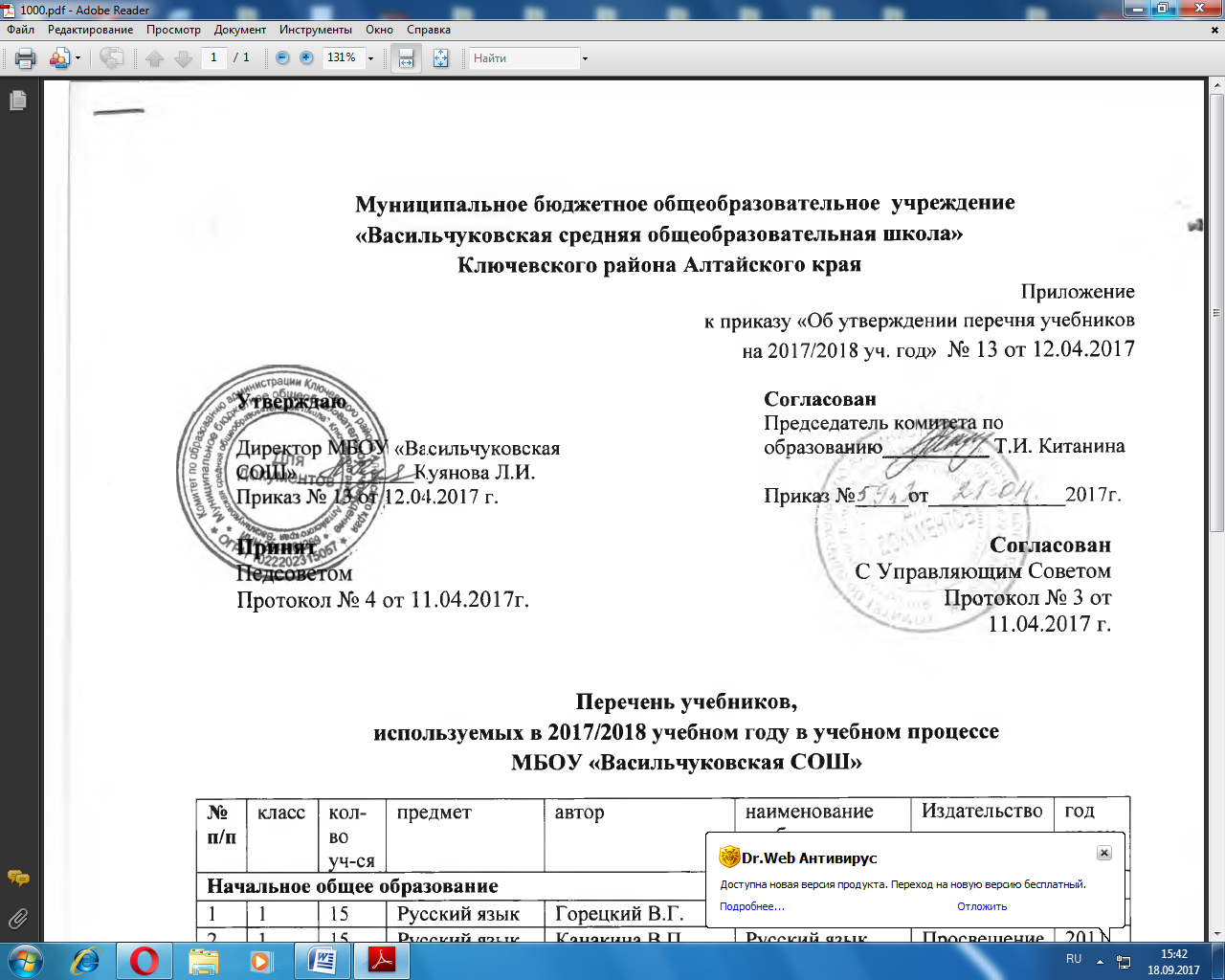 Перечень учебников,                                                                                            используемых в 2017/2018 учебном году в учебном процессе                                                в «Васильчуковской СОШ»№ п/пкласскол-во уч-ся  предметавторнаименование   учебникаИздательствогод изданияНачальное общее образованиеНачальное общее образованиеНачальное общее образованиеНачальное общее образованиеНачальное общее образованиеНачальное общее образованиеНачальное общее образованиеНачальное общее образование1111Русский языкГорецкий В.Г.АзбукаПросвещение20152111Русский языкКанакина В.П.Русский языкПросвещение20113111Литературное чтениеКлиманова Л.Ф. и др.Литературное чтениеПросвещение20114111Математика Моро М.И. и др.  МатематикаПросвещение20115111Окружающий мирПлешаков А.А.  Окружающий мирПросвещение20116111Музыка Критская Е.Д.МузыкаПросвещение20137111Изобразительное искусствоНеменская Л.А.Изобразительное искусствоПросвещение201281-411Физическая культураЛях В.И.Физическая культураПросвещение20129111Технология Роговцева Н.И.ТехнологияПросвещение201210211Русский языкКанакина В.П.Русский языкПросвещение201211211Литературное чтениеКлиманова Л.Ф.Литературное чтениеПросвещение201212211Иностранный языкБим И.Л.Немецкий языкПросвещение201313211МатематикаМоро М.И.МатематикаПросвещение201214211Окружающий мирПлешаков А.А.  Окружающий мирПросвещение201215211МузыкаКритская Е.Д.МузыкаПросвещение201316211Изобразительное искусствоКоротеева Е.ИИзобразительное искусствоПросвещение201217211ТехнологияРоговцева Н.ИТехнологияПросвещение201218311Русский языкКанакина В.П.Русский языкПросвещение201319311Литературное чтениеКлиманова Л.Литературное чтениеПросвещение201320311МатематикаМоро М.И.МатематикаПросвещение201221311Окружающий мирПлешаков А.А.Окружающий мирПросвещение201322311Иностранный языкБим И.Л.Немецкий языкПросвещение201323311МузыкаКритская Е.Д.МузыкаПросвещение201324311Изобразительное искусствоКоротеева Е.И.Изобразительное искусствоПросвещение201325311ТехнологияРоговцева Н.ИТехнологияПросвещение201326413Русский языкКанакина В.П.Русский языкПросвещение201427413Литературное чтениеКлиманова Л.Ф.Литературное чтениеПросвещение201428413МатематикаМоро М.И.МатематикаПросвещение201429413Окружающий мирПлешаков А.А.Окружающий мирПросвещение201430413Иностранный языкБим И.Л.Немецкий языкПросвещение201031413МузыкаКритская Е.Д.МузыкаПросвещение201332413Изобразительное искусствоКоротеева Е.И.Изобразительное искусствоПросвещение201433413ТехнологияРоговцева Н.И.ТехнологияПросвещение201434413Основы православной культурыКураев А.В. Основы духовно-нравственной культуры народов России.Просвещение2017Учебники по ОП для  УОУчебники по ОП для  УОУчебники по ОП для  УОУчебники по ОП для  УОУчебники по ОП для  УОУчебники по ОП для  УОУчебники по ОП для  УОУчебники по ОП для  УОНачальное общее образованиеНачальное общее образованиеНачальное общее образованиеНачальное общее образованиеНачальное общее образованиеНачальное общее образованиеНачальное общее образованиеНачальное общее образование3510Русский языкВоронкова В.В.БукварьПросвещение20123610Математика Алышева Т.В.МатематикаПросвещение20123720МатематикаАлышева Т.В.МатематикаПросвещение20133820ЧтениеИльина С.Ю.ЧтениеПросвещение20133920Русский языкЯкубовская Э.В.Русский языкПросвещение20134020Занимательный трудКузнецова Л.А.ТехнологияПросвещение20134130Русский языкАксенова А.К.Русский языкПросвещение20144230МатематикаЭк В.ВМатематикаПросвещение20154330ЧтениеИльина С.Ю.ЧтениеПросвещение20164430Занимательный трудКузнецова Л.А.ТехнологияПросвещение20154540Русский языкАксенова А.К.Русский языкПросвещение20164640МатематикаПерова М.Н.МатематикаПросвещение20164740ЧтениеИльина С.Ю.ЧтениеПросвещение20164840Устная речьКомарова С.В..Устная речьПросвещение2016Основное общее образованиеОсновное общее образованиеОсновное общее образованиеОсновное общее образованиеОсновное общее образованиеОсновное общее образованиеОсновное общее образованиеОсновное общее образование4951МатематикаПерова М.Н.МатематикаПросвещение20175051Русский языкГалунчикова Н.Г., Якубовская Г.В.Русский языкПросвещение20175151ЧтениеМалышева З.Ф.ЧтениеПросвещение20175251ПриродоведениеЛифанова Т.М.ПриродоведениеПросвещение20175351Занимательный трудКартушина Г.Б.ТехнологияПросвещение2017Основное общее образованиеОсновное общее образованиеОсновное общее образованиеОсновное общее образованиеОсновное общее образованиеОсновное общее образованиеОсновное общее образованиеОсновное общее образование1510Русский языкЛадыженская Т.А.Русский языкПросвещение20152510ЛитератураКоровина В.Я.ЛитератураПросвещение20153510МатематикаВиленкин Н.Я.МатематикаМнемозина20154510БиологияПлешаков А.А.БиологияДрофа20155510ОбществознаниеБоголюбов Л.Н.ОбществознаниеПросвещение20156510ГеографияДомогацких Е.М.ГеографияРусское слово20157510Иностранный языкБим И.Л.Немецкий языкПросвещение20118510ИсторияМихайловский Ф.А.ИсторияРусское слово20129510ИнформатикаБосова Л.Л.ИнформатикаБИНОМ201410510ТехнологияСимоненко Е.Д.ТехнологияВентана-Граф2013115-710Физическая культураВиленский М.Я.Физическая культураПросвещение201312510ИскусствоГоряев Н.АИскусствоПросвещение201213510МузыкаСергеева Г.П.МузыкаПросвещение20121467Русский языкБаранов М.Т.Русский языкПросвещение20161567Литература Полухина В.ПЛитератураПросвещение20151667История Бойцов М.А.ИсторияРусское слово20121767ИсторияПчелов Е.В.ИсторияРусское слово20161867ОбществознаниеБоголюбов Л.Н.ОбществознаниеПросвещение20161967БиологияСонин Н.ИБиологияДрофа20162067Иностранный языкБим И.Л.Немецкий языкПросвещение20122167Математика Виленкин Н.Я.МатематикаМнемозина201622 67ИнформатикаБосова Л.Л.ИнформатикаБИНОМ20142367География Домогацких Е.М.ГеографияРусское слово20152467Технология Симоненко Е.Д.ТехнологияВентана-Граф20132567Музыка Сергеева Г.Н.МузыкаПросвещение20052667Искусство Неменская ЛА.ИскусствоПросвещение201127713Русский языкБаранов М.Т., Ладыженская Т.А.Русский языкПросвещение 201728713Литература Полухина В.П., Коровина В.Я.ЛитератураПросвещение201729713Математика Макарычев Ю.Н.АлгебраПросвещение201130713Геометрия Атанасян Л.С.ГеометрияПросвещение201131713История Пчелов Е.ВИстория Русское слово201732713История Дмитриева О.В.ИсторияРусское слово201233713ОбществознаниеБоголюбов Л.Н.ОбществознаниеПросвещение201734713ГеографияДомогацких Е.М., ГеографияРусское слово201735713ФизикаПерышкин А.В.ФизикаДрофа 201136713Иностранный язык Бим И.ЛНемецкий языкПросвещение201337713БиологияЗахаров В.ББиологияДрофа201638713ИнформатикаУгринович Н.Д.ИнформатикаБИНОМ201239713Технология Симоненко Е.Д.ТехнологияВентана-Граф201740713Музыка Сергеева Г.П.МузыкаПросвещение201741820Русский языкРазумовская  М.М.Русский языкДрофа200242820ЛитератураМаранцман В.Г.ЛитератураПросвещение201143820Математика Макарычев Ю.К.АлгебраПросвещение201144820Информатика Угринович Н.Д.ИнформатикаБИНОМ201245820Биология Сонин Н.И.БиологияДрофа201146820Химия Рудзитис Г.Е.ХимияПросвещение201147820ФизикаПерышкин А.В.ФизикаДрофа200948820География Баринова И.И.ГеографияДрофа201249820Иностранный языкБим И.Л.Немецкий языкПросвещение201450820История Захаров В.Н., Пчелов Е.В.История РоссииРусское слово201751820История Загладин Н.В.ИсторияРусское слово201252820ОбществознаниеБоголюбов Л.Н.ОбществознаниеПросвещение201053820ТехнологияСимоненко Е.Д.ТехнологияВентан-Граф2007548-920ИскусствоСергеева  Г.П.ИскусствоПросвещение2012558-920Физическая культураЛях В.И.Физическая культураПросвещение200556820ОБЖСмирнов А.Т.ОбЖПросвещение201457914Русский языкРазумовская  М.М.Русский языкДрофа200758914ЛитератураМаранцман В.Г.ЛитератураПросвещение201159914МатематикаМакарычев Ю.К.АлгебраПросвещение201160914Иностранный языкБим И.Л.Немецкий языкПросвещение201561914ИнформатикаУгринович Н.Д.ИнформатикаБИНОМ201162914История Загладин Н.В.История РоссииРусское слово201363914История Загладин Н.В.Всеобщая историяРусское слово201364914ОбществознаниеБоголюбов Л.Н.ОбществознаниеПросвещение201065914Физика Перышкин А.В.ФизикаДрофа201466914ГеографияДронов В.П.ГеографияДрофа201067914ХимияРудзитис Г.Е.ХимияПросвещение200968914БиологияМамонтов С.Г.БиологияДрофа201169914ТехнологияСимоненко В.Д.ТехнологияВентана-Граф2013Среднее общее образование Среднее общее образование Среднее общее образование Среднее общее образование Среднее общее образование Среднее общее образование Среднее общее образование Среднее общее образование 1105Русский языкГреков В.Ф.Русский языкПросвещение20122105ЛитератураМаранцман В.Г.ЛитератураПросвещение20113105Иностранный языкБим Л.И.Немецкий языкПросвещение2009410-115МатематикаКолмогоров А.Н.АлгебраПросвещение2012510-115Геометрия Атанасян Л.С.ГеометрияПросвещение20076105ИнформатикаУгринович Н.Д.ИнформатикаБИНОМ20127105История Загладин Н.В.ИсторияРусское слово20078105 ИсторияСахаров А.Н.История Русское слово20129105ОбществознаниеБоголюбов Л.Н.ОбществознаниеПросвещение200610105ФизикаМякишев Г.Я.ФизикаПросвещение20151110-115ГеографияКузнецов А.П.ГеографияДрофа201312105Химия Рудзитис Г.Е.ХимияПросвещение20121310-115Биология Сивоглазов В.Н.БиологияДрофа 201114105ОБЖСмирнов А.Т.ОБЖПросвещение20141510-115Физическая культура Лях В.И.Физическая культураПросвещение200616105МХКРапацкая Л.А.МХКВладокс20081710-115ЭкологияЧернова Н.М.ЭкологияДрофа20111810-115ТехнологияСимоненко В.Д.ТехнологияВентана-Граф201319113ЛитератураМаранцман В.Г.ЛитератураПросвещение201320113Иностранный языкБим И.Л.Немецкий языкПросвещение200921113ИсторияЗагладин Н.В.ИсторияРусское слово201322113История Загладин Н.В.История 20в.Русское слово200723113ОбществознаниеБоголюбов Л.Н.ОбществознаниеПросвещение201124113ФизикаМякишев Г.Я.ФизикаПросвещение201625113Химия Рудзитис Г.Е.ХимияПросвещение200926113МХКРапацкая Л.А.МХКВладокс200927113ОБЖСмирнов А.Т.ОБЖПросвещение2014